وزارة التعليم العالي والبحث العلمي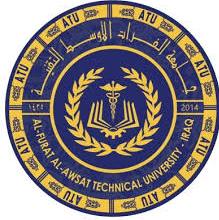 جامعة الفرات الأوسط التقنية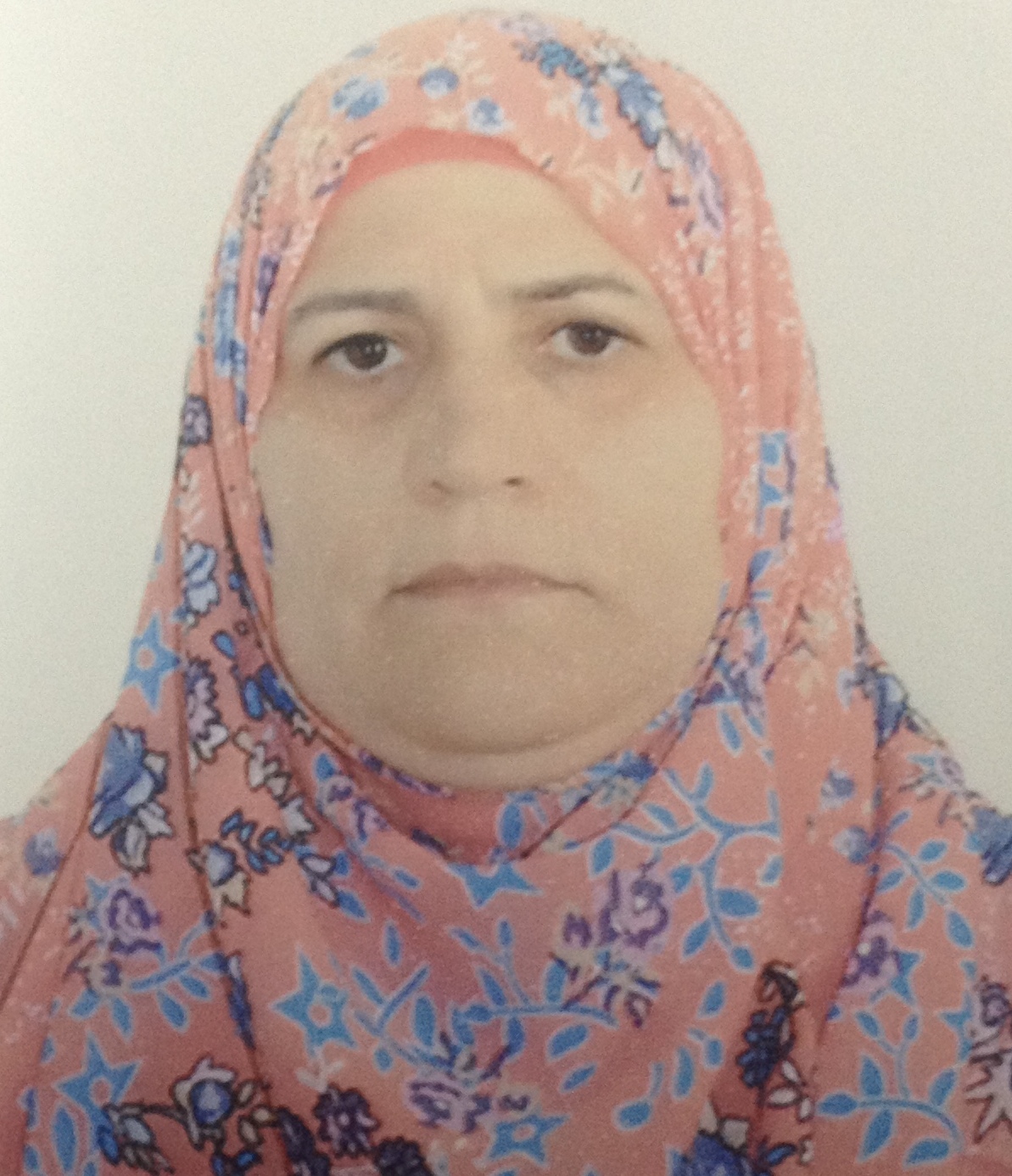 المعهد التقني كربلاء                                                                                                                             	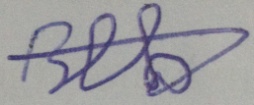 التوقيع:               الاسم:  بلقيس عبد علي عبد عونالتاريخ: 26/02/2018Ministry of Higher Education &Scientific ResearchAl-Furat Al-Awsat Technical UniversityTechnical Institute of KarbalaSign:Name: Balkeas Abd Ali Abd AunDate:26/02/2018المعلومات الشخصيةالمعلومات الشخصيةالمعلومات الشخصيةالمعلومات الشخصيةالمعلومات الشخصيةالاسم الثلاثي واللقب بلقيس عبد علي عبد عون جواد بلقيس عبد علي عبد عون جواد بلقيس عبد علي عبد عون جواد بلقيس عبد علي عبد عون جواد الشهادةالجهة المانحة  (New England University)الجهة المانحة  (New England University)الجهة المانحة  (New England University)الجهة المانحة  (New England University)بكالوريوسدبلوم عاليماجستير دكتوراه√√√√الاختصاص العامعلوم حياة /أحياء مجهريةعلوم حياة /أحياء مجهريةعلوم حياة /أحياء مجهريةعلوم حياة /أحياء مجهريةالاختصاص الدقيقأحياء مجهرية صناعيةأحياء مجهرية صناعيةأحياء مجهرية صناعيةأحياء مجهرية صناعيةالالقاب العلمية مدرس مساعدمدرس√استاذ مساعداستاذتاريخ الحصول عليه18/07/2006الجنسيةعراقيةعراقيةعراقيةعراقيةتاريخ الميلاد1967196719671967الحالة الاجتماعيةآنسةآنسةآنسةآنسةاللغاتاللغة العربية واللغة الأنكليزيةاللغة العربية واللغة الأنكليزيةاللغة العربية واللغة الأنكليزيةاللغة العربية واللغة الأنكليزيةرقم الهاتف07712752541077127525410771275254107712752541البريد الالكترونيbalkeas967@yahoo.com   inker.balk@atu.edu.iq balkeas967@yahoo.com   inker.balk@atu.edu.iq balkeas967@yahoo.com   inker.balk@atu.edu.iq balkeas967@yahoo.com   inker.balk@atu.edu.iq Google Scholarinker.balk@atu.edu.auinker.balk@atu.edu.auinker.balk@atu.edu.auinker.balk@atu.edu.auORCIDinker.balk@atu.edu.iq   inker.balk@atu.edu.iq   inker.balk@atu.edu.iq   inker.balk@atu.edu.iq   Research Gate inker.balk@atu.edu.iqinker.balk@atu.edu.iqinker.balk@atu.edu.iqinker.balk@atu.edu.iqالمؤهلات الاكاديميةالخبرات العلميةالخبرات العلميةعدد البحوث المنشورة4عدد الكتب المؤلفة والمترجمة/عدد المؤتمرات العلمية المشارك بها داخل العراق5عدد المؤتمرات العلمية المشارك بها خارج العراق2عدد ورش العمل المشارك بها10عدد السيمنرات21 عدد الدورات التدريبية16الخبرات العمليةالخبرات العمليةالخبرات العمليةالخبرات العمليةالخبرات العمليةالخبرات العمليةإجراء التجارب المختبرية في حقل الأحياء المجهرية إجراء مختلف التجارب  الوراثية على سبيل المثال استخدام تقنية (PCR) وعزل الجيناتإجراء تجارب عزل البروتينات  من المستخلصات البكتيرية باستخدامGC-MS  and TLC  LCMS, التشخيص ألمختبري للأمراض الناتجة من الإصابات البكتيرية والفطريةاجراء بحوث استخدامات تقنية النانوتكنولوجي في حقل الأحياء المجهريةإجراء التجارب المختبرية في حقل الأحياء المجهرية إجراء مختلف التجارب  الوراثية على سبيل المثال استخدام تقنية (PCR) وعزل الجيناتإجراء تجارب عزل البروتينات  من المستخلصات البكتيرية باستخدامGC-MS  and TLC  LCMS, التشخيص ألمختبري للأمراض الناتجة من الإصابات البكتيرية والفطريةاجراء بحوث استخدامات تقنية النانوتكنولوجي في حقل الأحياء المجهريةإجراء التجارب المختبرية في حقل الأحياء المجهرية إجراء مختلف التجارب  الوراثية على سبيل المثال استخدام تقنية (PCR) وعزل الجيناتإجراء تجارب عزل البروتينات  من المستخلصات البكتيرية باستخدامGC-MS  and TLC  LCMS, التشخيص ألمختبري للأمراض الناتجة من الإصابات البكتيرية والفطريةاجراء بحوث استخدامات تقنية النانوتكنولوجي في حقل الأحياء المجهريةإجراء التجارب المختبرية في حقل الأحياء المجهرية إجراء مختلف التجارب  الوراثية على سبيل المثال استخدام تقنية (PCR) وعزل الجيناتإجراء تجارب عزل البروتينات  من المستخلصات البكتيرية باستخدامGC-MS  and TLC  LCMS, التشخيص ألمختبري للأمراض الناتجة من الإصابات البكتيرية والفطريةاجراء بحوث استخدامات تقنية النانوتكنولوجي في حقل الأحياء المجهريةإجراء التجارب المختبرية في حقل الأحياء المجهرية إجراء مختلف التجارب  الوراثية على سبيل المثال استخدام تقنية (PCR) وعزل الجيناتإجراء تجارب عزل البروتينات  من المستخلصات البكتيرية باستخدامGC-MS  and TLC  LCMS, التشخيص ألمختبري للأمراض الناتجة من الإصابات البكتيرية والفطريةاجراء بحوث استخدامات تقنية النانوتكنولوجي في حقل الأحياء المجهريةإجراء التجارب المختبرية في حقل الأحياء المجهرية إجراء مختلف التجارب  الوراثية على سبيل المثال استخدام تقنية (PCR) وعزل الجيناتإجراء تجارب عزل البروتينات  من المستخلصات البكتيرية باستخدامGC-MS  and TLC  LCMS, التشخيص ألمختبري للأمراض الناتجة من الإصابات البكتيرية والفطريةاجراء بحوث استخدامات تقنية النانوتكنولوجي في حقل الأحياء المجهريةمستوى اللغة الانكليزيةمستوى اللغة الانكليزيةمستوى اللغة الانكليزيةمستوى اللغة الانكليزيةمستوى اللغة الانكليزيةمستوى اللغة الانكليزيةمبتدئمتوسطمتقدم أولمتقدم وسطمتقدم عاليمتمرس           √القاب / مناصب / مهارات أخرىPersonality InformationPersonality InformationPersonality InformationPersonality InformationPersonality InformationNameBalkeas Abd Ali Abd Aun JwadBalkeas Abd Ali Abd Aun JwadBalkeas Abd Ali Abd Aun JwadBalkeas Abd Ali Abd Aun JwadCertificationDonor/University of New EnglandDonor/University of New EnglandDonor/University of New EnglandDonor/University of New EnglandBS.cHigher DiplomaMS.cPh.D√√√√GeneralizationBiology/ microbiologyBiology/ microbiologyBiology/ microbiologyBiology/ microbiologySpecializationIndustrial Microbiology Industrial Microbiology Industrial Microbiology Industrial Microbiology Scientific TitleAssist.Lec.Lec.√Assist. Prof.Prof.Data Got it18/07/2006NationalityIraqiIraqiIraqiIraqiDate of Birth1967196719671967Marital StatusSingleSingleSingleSingleLanguagesArabic and EnglishArabic and EnglishArabic and EnglishArabic and EnglishPhone No.07712752541077127525410771275254107712752541E- mailbalkeas967@yahoo.combalkeas967@yahoo.combalkeas967@yahoo.combalkeas967@yahoo.comGoogle Scholarinker.balk@atu.edu.iq inker.balk@atu.edu.iq inker.balk@atu.edu.iq inker.balk@atu.edu.iq ORCIDinker.balk@atu.edu.iqinker.balk@atu.edu.iqinker.balk@atu.edu.iqinker.balk@atu.edu.iqResearch Gate inker.balk@atu.edu.iqinker.balk@atu.edu.iqinker.balk@atu.edu.iqinker.balk@atu.edu.iqQualificationsQualificationsScientific ExperiencesScientific ExperiencesNo. of Published Reseearch4Published Books/Conferences Inside Iraq5Conferences Outside Iraq2Workshops10Seminars21Training Courses16Work ExperiencesWork ExperiencesWork ExperiencesWork ExperiencesWork ExperiencesWork ExperiencesAll microbiological experimentsGenetic engineering experiments such as PCR technique and genes’ isolateLaboratory Diagnostic of  microorganisms diseasesProteins’ isolate from biological samples Nanotechnology research at microbiology field All microbiological experimentsGenetic engineering experiments such as PCR technique and genes’ isolateLaboratory Diagnostic of  microorganisms diseasesProteins’ isolate from biological samples Nanotechnology research at microbiology field All microbiological experimentsGenetic engineering experiments such as PCR technique and genes’ isolateLaboratory Diagnostic of  microorganisms diseasesProteins’ isolate from biological samples Nanotechnology research at microbiology field All microbiological experimentsGenetic engineering experiments such as PCR technique and genes’ isolateLaboratory Diagnostic of  microorganisms diseasesProteins’ isolate from biological samples Nanotechnology research at microbiology field All microbiological experimentsGenetic engineering experiments such as PCR technique and genes’ isolateLaboratory Diagnostic of  microorganisms diseasesProteins’ isolate from biological samples Nanotechnology research at microbiology field All microbiological experimentsGenetic engineering experiments such as PCR technique and genes’ isolateLaboratory Diagnostic of  microorganisms diseasesProteins’ isolate from biological samples Nanotechnology research at microbiology field English  Language LevelEnglish  Language LevelEnglish  Language LevelEnglish  Language LevelEnglish  Language LevelEnglish  Language LevelNoviceIntermediateAdvance LowAdvanced MidAdvanced HighSuperior√Other Titles, Biography &Skills